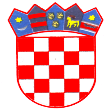 REPUBLIKA HRVATSKASPLITSKO–DALMATINSKA ŽUPANIJAGRAD HVARJEDINSTVENI UPRAVNI ODJELKLASA: 112-01/18-01/14URBROJ: 2128/01-03-18-01Hvar, 25. travnja 2018. godineNa temelju članaka 17. i 19. Zakona o službenicima i namještenicima u lokalnoj i područno (regionalnoj) samoupravi ("Narodne novine", broj: 86/08, 61/11 i 4/18), v.d. pročelnik Grada Hvara, raspisuje N A T J E Č A Jza prijam u službu :referent-komunalni redar u Odsjeku za komunalne djelatnosti, prostorno uređenje, graditeljstvo, zaštitu okoliša, europske fondove i javnu nabavu, prostorno uređenje, graditeljstvo i zaštitu okoliša Jedinstvenog upravnog odjela Grada Hvara (2 izvršitelja/ izvršiteljice- m/ž ) na neodređeno vrijeme s punim radnim vremenom u Odsjeku za komunalne djelatnosti, prostorno uređenje, graditeljstvo i zaštitu okoliša, europske fondove i javnu nabavu Jedinstvenog upravnog odjela Grada Hvara, uz obvezni probni rad od tri mjeseca.Kandidati moraju ispunjavati sljedeće posebne uvjete:UVJETI ZA RADNO MJESTO/ POTREBNO STRUČNO ZNANJE:srednja stručna sprema (SSS) upravne, tehničke ili ugostiteljske struke jedna godina radnog iskustva  na odgovarajućim poslovimapoložen državni stručni ispitpoznavanje rada na osobnom računaluOsim naznačenih posebnih uvjeta kandidati moraju ispunjavati i opće uvjete iz odredbe članka 12. Zakona o službenicima i namještenicima u lokalnoj i područnoj (regionalnoj) samoupravi:-    punoljetnost, hrvatsko državljanstvo,zdravstvena sposobnost za obavljanje poslova radnog mjesta na koje se osoba prima.U službu ne može biti primljen kandidat za čiji prijam postoje zapreke iz odredbi članka 15. i 16. Zakona o službenicima i namještenicima u lokalnoj i područnoj (regionalnoj) samoupravi.Na natječaj se mogu prijaviti i kandidati koji nemaju položen državni stručni ispit, uz obvezu polaganja ispita u roku od godine dana od prijma u službu.Natjecatelji su uz prijavu obvezni priložiti:-    životopis,-    dokaz o hrvatskom državljanstvu ( preslika domovnice ili osobne iskaznice )dokaz o stručnoj spremi ( preslika diplome),dokaz o ukupnom radnom iskustvu i radnom iskustvu na odgovarajućim poslovima u trajanju od najmanje jednu godinu ( potrebno je dostaviti dokumente navedene u točki a i b);elektronički zapis ( u slučaju da je osiguranik podnio zahtjev u elektroničkom obliku preko korisničkih stranica Hrvatskog zavoda za mirovinsko osiguranje), odnosno potvrdu o  podacima evidentiranim u bazi podataka Hrvatskog zavoda za mirovinsko osiguranje koju Zavod na osobno traženje osiguranika izdaje na šalterima područnih službi/ureda Hrvatskog zavoda za mirovinsko osiguranje,  a koji zapis/ potvrda ne smije biti starija od jednog mjeseca,presliku ugovora o radu ili rješenja o rasporedu ili potvrdu poslodavca (koja mora sadržavati vrstu poslova koju je obavljao i vremenska razdoblja u kojem je kandidat obavljao navedene poslove).preslika uvjerenja o položenom državnom stručnom ispituuvjerenje nadležnog suda da se protiv kandidata ne vodi kazneni postupak, ne starije od 6 mjeseci od dana objave natječaja,uvjerenje o zdravstvenoj sposobnosti,vlastoručno potpisanu izjavu da za prijam u službu ne postoje zapreke iz članka 15. i 16. Zakona o službenicima i namještenicima u lokalnoj i područnoj (regionalnoj) samoupravi ( izjavu nije potrebno ovjeravati).Kandidati koji ostvaruju pravo prednosti prilikom zapošljavanja prema posebnom zakonu, dužni su u prijavi na natječaj pozvati se na to pravo i priložiti svu potrebnu dokumentaciju propisanu zakonom kojom to potvrđuju i imaju prednost u odnosu na druge ostale kandidate samo pod jednakim uvjetima.Pod jednakim uvjetima podrazumijeva se da ako na kraju provedenog pisanog testiranja kandidata i provedenog intervjua s istima, kandidati koji su po rang-listi ostvarili najveći i isti broj ukupnih bodova, prednost prilikom zapošljavanja ima onaj kandidat koji se je u svojoj prijavi pozvao na to pravo i to dokazao dokazima.Detaljnije informacije se nalaze na linku: https://gov.hr/moja-uprava/hrvatski-branitelji/zaposljavanje/prednost-pri-zaposljavanju/403Kandidati koji se pozivaju na prednost prilikom zapošljavanja prema Zakonu o hrvatskim braniteljima iz Domovinskog rata i članova njihovih obitelji (Narodne novine broj 121/17) dužni su uz prijavu na javni natječaj priložiti sve dokaze o ispunjavanju formalno-pravnih uvjeta natječaja (stručna sprema. radno iskustvo, položen državni stručni ispit), i dokaze kojima dokazuju da ostvaruju pravo prednosti prilikom zapošljavanja, i to: rješenje o priznatom statusu hrvatskog ratnog vojnog invalida iz Domovinskog rata odnosno potvrdu o priznatom statusu hrvatskog branitelja iz Domovinskog rata ili dragovoljca iz Domovinskog rata, ne starije od 6 mjeseci: dokaz o nezaposlenosti – potvrda Hrvatskog zavoda za mirovinsko osiguranje o podacima u matičnoj evidenciji Hrvatskog zavoda za mirovinsko osiguranje, ne starije od mjesec dana; preslik pravomoćnog rješenja, odluke ili drugog pravnog akta o prestanku prethodnog zaposlenja; dokaz o oduzetoj roditeljskoj skrbi kad se prijavljuje dijete smrtno stradalog hrvatskog branitelja iz Domovinskog rata ili nestalog hrvatskog branitelja iz Domovinskog rata bez roditeljske skrbi, potvrda poslodavca da radno mjesto osobe ne odgovara njegovoj stručnoj spremi (u slučaju kad se na natječaj ili oglas javlja zaposleni hrvatski branitelj ili član njegove obitelji); preslik pravomoćnog rješenja o priznatom pravu na novčanu naknadu iz članka 107. Zakona o hrvatskim braniteljima iz Domovinskog rata i članova njihovih obitelji ili prava na zajamčenu minimalnu naknadu (ako se na natječaj javljaju djeca živućih hrvatskih branitelja); potvrda o broju dana sudjelovanja u obrani suvereniteta Republike Hrvatske (u slučaju kada se na natječaj javlja hrvatski branitelj ili dijete živućeg hrvatskog branitelja, rodni list (ako se na natječaj javlja dijete hrvatskog branitelja); rješenje o priznatom statusu člana obitelji smrtno stradalog hrvatskog branitelja iz Domovinskog rata.Popis dokaza za ostvarivanje prava prednosti prilikom zapošljavanja nalaze se na internetskoj stranici Ministarstva hrvatskih branitelja:: https://branitelji.gov.hr/UserDocsImages//NG/12%20Prosinac/Zapo%C5%A1ljavanje//Popis%20dokaza%20za%20ostvarivanje%20prava%20prednosti%20pri%20zapo%C5%A1ljavanju.pdf.Kandidati koji se pozivaju na prednost prilikom zapošljavanja prema Zakonu o zaštiti vojnih i civilnih invalida rata, uz prijavu na javni natječaj dužni su, osim dokaza o ispunjavanju traženih uvjeta, priložiti i dokaz o priznatom statusu.Kandidati koji se pozivaju na prednost prilikom zapošljavanja prema Zakonu o profesionalnoj rehabilitaciji i zapošljavanju osoba s invaliditetom uz prijavu na javni natječaj dužni su, osim dokaza o ispunjavanju traženih uvjeta, priložiti i dokaz o utvrđenom statusu osobe s invaliditetom.Potpunom prijavom smatra se prijava koja sadržava sve podatke i priloge navedene u natječaju.Nepotpune i nepravodobne prijave neće se razmatrati, niti će podnositelji nepotpunih prijava biti pozvani na dopunu prijava. Osobe koje podnesu nepotpune ili nepravodobne prijave ne smatraju se kandidatima prijavljenim na natječaj. Kandidati koji ne ispunjavaju formalne uvjete o tome će biti obaviješteni pisanim putem.Postupak prijema u službu obuhvaća obveznu provjeru znanja i sposobnosti kandidata. Na prethodnu provjeru znanja mogu pristupiti samo kandidati koji ispunjavaju formalne uvjete iz natječaja.Na web-stranici Grada Hvara ( www.hvar.hr) naveden je opis poslova te podaci o plaći za radno mjesto iz natječaja, način obavljanja prethodne provjere znanja i sposobnosti kandidata/kinja, te pravni i drugi izvori za pripremanje kandidata/kinje za tu provjeru. Povjerenstvo za provedbu natječaja utvrdit će listu kandidata/kinja koji ispunjavaju formalne uvjete iz natječaja te će na istoj web-stranici i na oglasnoj ploči Grada Hvara objaviti mjesto i vrijeme održavanja prethodne provjere znanja i sposobnosti kandidata/kinje, najmanje 5 dana prije održavanja provjere.Kandidati su obvezni pristupiti prethodnoj provjeri znanja i sposobnosti putem pisanog testiranja i intervjua, a po potrebi i putem provjere praktičnog rada na određenim poslovima.Ako kandidat ne pristupi prethodnoj provjeri znanja, smatra se da je povukao prijavu na natječaj.Prijave na natječaj s dokazima o ispunjavanju uvjeta podnose se u roku od 8 dana od dana objave natječaja u Narodnim novinama na adresu: GRAD HVAR, Milana Kukurina br.2, 21 450 Hvar, s obveznom naznakom: «Natječaj za prijam u službu referent-komunalni redar - ne otvaraj».Grad Hvar zadržava pravo ne izabrati ni jednog kandidata i poništiti natječaj.O rezultatima kandidati će biti obaviješteni u zakonskom roku od 60 dana od dana isteka roka za podnošenje prijava.                                                                                                        v.d. Pročelnik                                                                                                        Liljana Caratan Lukšić